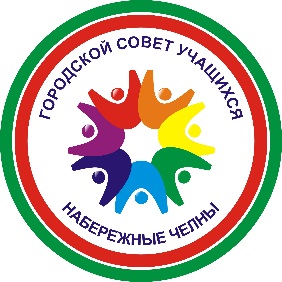 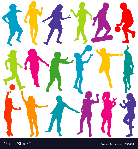 Детская общественная организация «Городской Совет учащихся» г. Набережные Челны    ДЕЛАЕМ СВОЕ ДЕТСТВОЯРКИМ! 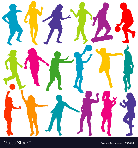 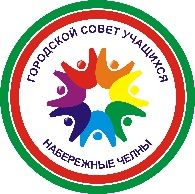 